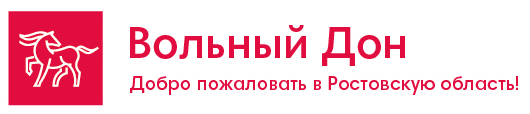 БОЛЬШОЕ ПУТЕШЕСТВИЕ ПО ДОНСКОЙ ЗЕМЛЕ Ростов-на-Дону – Танаис – Таганрог – Азов – Эльбузд - ст. Старочеркасская - Новочеркасск-Семикаракоры - ст. Пухляковская - ст. Вешенская( 2 дня)-Ростов-на-Дону8дней/ 7 ночейЦель нашей программы: за короткий срок путешествия познакомить туристов не только с культурой и бытом казачества, вкусить истинный дух казачества, окунуться в атмосферу времен Стеньки Разина, Емельяна Пугачева, Кондратия Булавина. Мы хотим так же показать туристам, что Донская земля - это своеобразная машина времени: она дает возможность узнать тайны воинственных амазонок и сарматов, древних греков и византийцев, здесь можно увидеть места, где Петр 1 закладывал основу России и российского флота, а так же ощутить ту среду, что питала творчество А. П. Чехова, М. А. Шолохова, А. И. Солженицына, многих известных художников, поэтов, музыкантов, композиторов.  Расчет стоимости производится по запросу группы.Программа  тура:                                                                                                                         Авторский тур!Гостиница «Mercure Ростов-на-Дону Центр»4* -  расположен в центре города Ростов-на-Дону, в его историческом, культурном и деловом центре, который прекрасно сочетает в себе деловую активность, сферу развлечений и спокойную размеренную жизни. К фирменным особенностям сервиса Mercure Ростов-на-Дону Центр можно отнести систему комфортного сна, которой оснащены все 89 номера: «Garden sleep system». Комфортная, приятная на вид, грамотно оформленная, с полным объёмом услуг, гостиница не оставит безразличным даже самого строгого критикаКонгресс-отель «Дон-Плаза» 4* - этот бизнес-комплекс находится в самом центре Ростова-на-Дону. Гостей ждут элегантные номера, этажи для некурящих и конференц-залы. В отеле есть фитнес- студия и SPA, салон красотыГостиница «Эрмитаж»4* - расположена в историческом центре города в непосредственной близости от основных достопримечательностей и главных улиц города. Облик и интерьер гостиницы совмещает в себе архитектуру прошлых столетий и современные требования европейского стандарта.Ст. Вешенская – гостиница «Дон»3* Современная уютная гостиница «ДОН» в станице Вешенская расположена на набережной Дона, из окон в номерах открываются прекрасные виды на прибрежные красоты. Гостиница предлагает 12 комфортабельных номеров со всеми удобствами. В номерах :  сплит система, душевая кабина, холодильник, ТВ, WI-FI«Амакс Конгресс-Отель»3*- 12-этажный отель расположен в 15 минутах езды от центра города, всего в 40 минутах езды от аэропорта. К услугам гостей комфортабельные номера. Конгресс-отель AMAKS с приемлемыми ценами и приветливым обслуживанием отлично подходит для проведения встреч и конференций. В числе удобств бесплатный Wi-Fi и парикмахерская на территории. После ужина гости могут заказать напитки в баре. Кроме того, в распоряжении постояльцев библиотека и боулинг. По запросу осуществляется доставка еды и напитков в номер. Из всех лаконично оформленных номеров отеля AMAKS открывается вид на город. Номерной фонд отеля насчитывает 287 номеров, которые подразделяются на пять категорий: стандартные одноместные и двухместные, одноместные бизнес-класса, студио и люкс.«Маринс Парк отель» 3* - Отель Маринс Парк Ростов – визитная карточка Донского региона. Он находится в центре Ростова-на-Дону, в трех минутах езды от железнодорожного вокзала, в часе езды от аэропорта. Его шестиэтажное здание стоит прямо на пересечении Буденновского проспекта и Красноармейской улицы. В пешей доступности городской рынок, банки, театры, музеи и Дворец спорта. Прямо перед центральным входом находится удобная транспортная развязка. Она поможет легко и просто добраться до любой точки города на общественном транспорте.Гостиница «Старый Ростов» 3* находится в самом центре города Ростов-на-Дону. Благодаря выгодному расположению, гости отеля смогут без хлопот добраться до нужного места.Интерьер всех номеров выполнен в классическом стиле. Оснащены телевизором с плоским экраном, холодильником и кондиционером. В каждом номере есть подключение к бесплатному интернету посредством WI-FI.В ресторане гостиницы гостей ждет домашняя кавказская кухня, в баре можно заказать различные напитки.Всего в 1 км от отеля находятся Парк Горького и бизнес-центр «Купеческий Двор»Менеджер: Аржанова Дарья (863) 244-15-63; 44-13-63  269-88-89 E-mail: radugaavto@aaanet.ruв стоимость программы тура включено:в стоимость программы тура не включено:встреча+ проводы группы, проживание в Ростове-на-Дону (6 ночей), в Вешенской 1ночьпитание: (6 завтраков, +7 обедов,1 ужин)все входные билеты в музеиработа музейных экскурсоводов, работа транспорта все дни, для групп до 18 чел. предоставляется микроавтобус категории мерседес-спринтер, фольцваген  крафтер, работа экскурсоводов туроператора,прогулка на кораблике по морю,фольклорная программа с выступлением творческого коллектива (ст. Пухляковская)выступление казачьего фольклорного коллектива в станице Вешенскаядегустация в винодельческом хозяйстве «Эльбузд»,мастер-класс по росписи фаянса на предприятии «Аксинья» в г. Семикаракорск обзорные экскурсии Ростов-на-Дону, Таганрог, Азов, Старочеркасск, Новочеркасск, Вешенская.паромная переправа через р. Дон.личные расходыпитание, не входящее в программу тура1 день  Ростов-на-Дону.Прибытие в Ростов-на-Дону, встреча в аэропорту. Трансфер в отель. Расселение. Отдых.Обед в отеле.  Обзорная экскурсия по городу (3 часа).Вы пройдете по старинным улицам и живописному парку, увидите доходные дома, древние храмы, театры и даже тюрьму. Узнаете, что такое «треугольник Померанцева», какие ростовские папиросы любил Николай II и чем живет город сегодня.На Большой Садовой вы увидите самые интересные и важные городские достопримечательности: Покровский храм, музыкальный театр, доходный дом Кистова, Кафедральный собор Рождества Пресвятой Богородицы и памятник водопроводу, вы узнаете, как и где на донской земле родились строки Пушкина «У Лукоморья дуб зеленый…».Вы побываете на территории военной крепости, узнаете о мудрых замыслах двух российских императриц и завете Петра I. А еще услышите рассказ о том, как Суворов переселял крымских армян на Дон, где находился колокольный завод, как связаны с Ростовом Фрейд и Юнг, в каком доме билось гордое сердце штаба Белой армии в 1919 году. Вы пройдетесь по еврейскому кварталу и узнаете, что Ростов-на-Дону был городом постоянной оседлости евреев, первое упоминание об этом было получено при раскопках античного города Танаис, входившего в состав Боспорского царства более 2000 лет назад. В ходе экскурсии вы познакомитесь с самыми красивыми и любимыми местами отдыха ростовчан.Ужин в ресторане «Раки и гады»- место с атмосферой настоящего Ростова В основе меню – донские раки и разные дары моря. Повара ресторана знают одиннадцать уникальных рецептов приготовления одних только раков и креветок. Мидии готовят семью разными способами. Сезонное меню богато освежающими салатами и блюдами, приготовленными на гриле. Вкус морепродуктов можно подчеркнуть крафтовыми напитками, а также вином. Интерьер ресторана выполнен в необычном лаконичном стиле с большим количеством дерева и темных деталей. Здесь уютно и комфортно.2 деньТанаис -Таганрог.Завтрак в гостинице.  Выезд из Ростова-на-Дону в 09-00Загородная экскурсия в г. Таганрог «Город у моря». (расстояние от Ростова н/Д – 70 км.). 09-40 - экскурсия «Тайны древнего города» крупнейшего в России археологического музея-заповедника «Танаис». Он создан на базе раскопок памятника федерального значения, городища и некрополя Танаиса – крайнего северо-восточного центра античной цивилизации. Древний город Танаис был основан в начале III в. до н. э. греками – выходцами из Боспорского государства и просуществовал почти семь веков до V в. н. э.Посещение музея истории Танаиса и Городища. (1,5 часа)Продолжение путешествия12-00 Прибытие в город Таганрог 12-00-13-00 Посещение 2-х музеев: Домик А. П. Чехова, который был открыт в 1926 году. Музей расположен в небольшом флигеле купца А. Д. Гнутова. В этом доме родился третий сын Чеховых – Антон. В экспозиции представлены фотографии старшего поколения семьи Чеховых, купеческие документы П.Е. Чехова, реликвии Чеховской семьи.  Музей-лавка Чеховых. Экспозиция музея рассказывает о жизни семьи Чеховых, о детских годах А.П. Чехова. Эту лавку семья Чеховых арендовала с 1869 по 1874 год. 13-30-14-00 Обед в кафе города.   Прогулка по городу– первый морской порт России, родина великого писателя-гуманиста Антона Павловича Чехова. Мы увидим узкие улочки города, который существует уже более 300 лет. Таганрогское многонациональное купечество создало совершенно особенный тип южно-  русского города. До наших дней на улицах Таганрога сохранились уютные кварталы итальянских и греческих особняков, великолепные здания XIX века, уникальная каменная лестница, старейший на юге России парк, ухоженная набережная с множеством современных памятников. Всему миру город известен как родина выдающегося русского писателя и драматурга А. П.Чехова, Морская прогулка «Град на мысу как парусник стоит». Панорама города со стороны моря поистине незабываема! Вы полюбуетесь высоким берегами мыса, увидите старейшую церковь Таганрога – Свято-Никольский храм, вам откроется загадочный рыбацкий поселок Богудония.Возвращение в Ростов-на-Дону. Размещение в отеле. Ночлег.17-30 Выезд в Ростов-на-Дону.Работа транспорта – 10 часов.3 деньАзов-Эльбузд.Завтрак в гостинице. Выезд в 09-00 в Азов + Эльбузд. Прибытие в Азов в 10-00Загородная экскурсия в г. Азов -«Азов- седой и молодой». (расстояние от Ростова н/Д – 42 км.) Азов – древнейший город донского края - более 900 лет. Азов помнит венецианских купцов, татаро-монгольскую орду, воинов хана Тамерлана, турецких янычар, знаменитые осадные сидения донских казаков, азовские походы Петра 1, которые открыли России выход в Азовское, а затем и Черное моря. Именно с Азова берет начало боевая слава 300-летнего военного флота России. Осмотр исторического центра города и крепостных валов.  Во время экскурсии туристы побывают в музее –заповеднике на основной экспозиции, а также посетят экспозицию музея «Сокровища кочевников Евразии» (золотая комната), в которой представлены более 20 000 редких экспонатов с III тысячелетия до н. э. по XIV век н. э. Огромный интерес представляют образцы ювелирного искусства далекого прошлого – изделия из золота и серебра: изысканные скифские вещи, выполненные в «зверином стиле», оружие, золотые пластины, украшавшие ритуальные чаши воинов. Ценностями мирового уровня являются находки из сарматского клада, датируемые I в. н. э. Роскошные изделия работы греческих и восточных мастеров – парадный меч с ножнами, украшенные фигурками орлов и верблюдов, детали конской упряжи – уникальны. Аналогов в мире не имеют. Представлена в экспозиции реконструкция попоны /накидка на лошадь/, выполненная из 10860 мелких золотых пластин. посетят Пороховой погреб Петра 1 (30 минут).13-00 Обед в ресторане «Крепостной вал». Заведение декорировано в средневековом рыцарском духе, в меню ресторана - исторические блюда времен Петра I, приготовленные из натуральных местных продуктов по уникальным рецептам. 13-30 Переезд в винодельческое хозяйство ЭЛЬБУЗД (около 30 км.)14-00 Прибытие в «Эльбузд». Экскурсия по винодельне.Вы узнаете все тонкости обработки винограда и изготовления вина, ознакомитесь с современнейшим оборудованием, узнаете секреты виноделов. Экскурсия по винограднику и окрестностям. Если позволяют погодные условия, вы можете посмотреть, как выращивают и ухаживают за виноградом, прогуляться по берегу реки «Эльбузд».Экскурсия по винодельне, во время которой, вы узнаете о процессе производства вина, консультантом которого является энолог №1 в мире Мишель Роллан, Вы насладитесь ароматом и вкусом вин «Эльбузд» во время дегустации. Продолжительность экскурсии 2 часа.  В 16-00 Отправление в Ростов-на-Дону. Прибытие в город в 17-00. Свободное время.Работа транспорта-8 часов. 4 деньСемикаракорск-хутор Пухляковский.Завтрак в отеле. 08-00 выезд в г. Семикаракорск  и хутор Пухляковский.Продолжение экскурсионного путешествия по территории Донского края – переезд в город Семикаракорск (расстояние 124 км - в пути 1,30 мин.).  До 1972 года станица Семикаракорская одна из самых ранних казачьих поселений на Донской земле, и в то же время один из самых молодых городов Ростовской области, известный своим фаянсовым производством. Семикаракорская керамика - это яркое явление народной художественной культуры Дона. 10-00 Производственная экскурсия по цехам Семикаракорского фаянсового предприятия «Аксинья», участие в мастер-классе по росписи фаянса. Своими руками вы сможете сделать сувениры. Посещение Храма Святой Троицы, в котором находится первый на Дону керамический иконостас. За основу композиционного решения были взяты русские изразцы XVI века. (продолжительность 2,2 часа)12-40 Обед на берегу Дона в ресторанном комплексе «Казачья пристань», построенном в стиле старинного казачьего хутора с соответствующими предметами культуры и быта донских казаков. 
в 13-00 Переправа на пароме с левого берега Дона на правый. Продолжение экскурсии по донскому краю с рассказом об истории донского казачества. Переезд в хутор Пухляковский ( 25 км от переправы), основанный в 1780 году на живописном правобережном склоне реки Дон и являющийся центром донского виноградарства. В станице Пухляковская жил и творил писатель Анатолий Вениаминович Калинин. По его произведениям «Возврата нет», «Цыган» в хуторе снимались одноимённые художественные фильмы. Посещение этнографического комплекса «Пухляковская казачья усадьба», в котором соприкоснетесь с удивительными обычаями и традициями донских казаков. Хозяйственная часть усадьбы представлена предметами основных видов деятельности пухляковских казаков XVIII – начала XX веков: земледелие, виноградарство, коневодство. В ходе познавательной программы «Казачьи потехи в Пухляковке» попробуете свои силы в военном искусстве: стрельбе из лука, рубке лозы шашкой, в набрасывании аркана, в метании дротика, в работе пикой, штыком, нагайкой. Покажете ловкость и умение ведения домашнего хозяйства: необходимо будет принести воды в вёдрах на коромысле; надрать крупы в ступе, снять рогачом котелок каши с печи и повязать на волосы файжонку. Победителей ждет выстрел из пушки и почетная грамота. После программы хозяева усадьбы казак и казачка приглашают к столу. Под шуточные, лирические, походные, игровые песни казаков под баян обед Отъезд в Ростов-на-Дону в 16-30. ( 110 км.) Прибытие в Ростов-на-Дону ориентировочно в 18-30Работа транспорта 10 часов.5 деньСтаница Старочеркасская-город НовочеркасскюЗавтрак в гостинице. Выезд из Ростова-на-Дону в 09-00 Ст. Старочеркасская + г. Новочеркасск.Загородная экскурсия в станицу Старочеркасская - «Жемчужину Дона» (расстояние от Ростова н/Д – 35 км). По пути посещение расположенного в семи километрах от станицы Старочеркасской исторического памятника Монастырское урочище - свидетеля воинской доблести донских казаков. На территории урочища находился Монастырский казачий городок, бывший второй столицей Дона в начале XVII века.
10-00 Прибытие в станицу Старочеркасскую (до 1805 город Черкасск) - станица в Аксайском районе Ростовской области известна как столица донского казачества и место рождения генерала Матвея Платова. «Донская Венеция» – так любовно на Дону и в России называли станицу Старочеркасскую.  История станицы – это живая история донского казачества. На территории Дона нет более интересного места, связанного с историей донского казачества, чем станица Старочеркасская. Пешеходная экскурсия по историческому центру бывшей столицы вольного донского казачества, знакомство с особенностями казачьей архитектуры, укладом жизни и быта казаков. Посещение усадьбы атаманов Ефремовых - единственный сохранившийся на Дону целостный архитектурный ансамбль XVIII –XX вв.; Экскурсия в Атаманский дворец – на 1 этаже Атаманского дворца представлена История донского казачества начала ХХ века, 2-й этаж –это история казачьего рода Ефремовых. На 2-м этаж – вы увидите интерактивный макет "Черкасск- монумент донскому казачеству.Экскурсия в Воскресенский собор (Соборный комплекс на майдане). который является старейшим храмом не только в Ростовской области. Это самый древний храм на Юге России. Переезд в г. Новочеркасск. 13-00 Обед в ресторане «Дворянский Дом» расположенный в хуторе Большой Лог по пути следования в Новочеркасск. Ресторан оформлен в старинном дворянском стиле и стиле донского казачества. В меню представлены традиционные блюда русской, казацкой, донской, европейской кухни. 
14-00 Экскурсия в г. Новочеркасск - столице донского казачества, а также казачества России и Зарубежья. Город выделяется как своей славной историей, так и своим особым обликом: планировкой, архитектурой, уникальными памятниками. Новочеркасск задуман и основан в 1805 году как новая столица Области Войска Донского. Самобытность архитектурному облику Новочеркасска придает сочетание зданий, выполненных в классических стилях, и типичных казачьих куреней. Господствующее положение в архитектурном ансамбле Новочеркасска занимает главный храм донского казачества - Вознесенский войсковой патриарший собор, второй в России имеющий такой статус, после Московского Успенского собора. Посещение Войскового Кафедрального Вознесенского собора. На главной площади города – Соборной осмотр исторических памятников: Ермаку, знаменитому донскому атаману, покорителю Сибири; генералу Я. П. Бакланову и основателю Новочеркасска М. И. Платову. Посещение музея истории донского казачества- Атаманского дворца-бывшей резиденции войсковых атаманов и место пребывания в Новочеркасске высочайших особ: Александра II, Александра III, Николая II. Экскурсия по основной экспозиции музея–«Донское казачество в истории Государства Российского»- Выезд в Ростов в  17-00 , прибытие в 18-00.. Работа транспорта – 9 часов.6 деньСт. Вешенская.Завтрак в отеле, освобождение номеров.  08-00 отправление в ст. Вешенскую. (360 км.). Прибытие в станицу, размещение в отеле.Обед в кафе.  13-30 Пешеходная обзорная экскурсия по станице Вешенской, во время которой вы познакомитесь с прошлым и настоящим станицы, увидите памятник главным героям романа «Тихий Дон» Григорию и Аксинье,  церковь конца XVIII века, полюбуетесь красотой реки Дон, которую Шолохов воспел в своих произведениях., посетите  «Сувенирную лавку», в которой большой выбор предметов декоративно-прикладного искусства, глиняной и деревянной посуды, изделий из донской лозы. Экскурсия по мемориально-историческому комплексу «Старый Дом», где писатель жил и работал в 30-е годы. 15-30 Посещение музейной конюшни, где будет представлена уникальная возможность не только послушать интересную экскурсию, но и покататься на прогулочном экипаже, а также угостить лошадей лакомством.18-00 Ужин  в сопровождении  казачьего фольклорного коллектива.7 день   Ст. Вешенская- ст. Каргинская- х. Кружилинский.09-00 Завтрак в гостинице. Посещение историко-литературной экспозиции «М. А. Шолохов. Время и судьба» , которая знакомит  посетителей с историей создания всемирно известных романов «Тихий Дон» и «Поднятая целина», а так же творчеством писателя в военные и послевоенные годы. посещение  экскурсионно-выставочного центра «Народный дом»11-30 выезд в незабываемое путешествие по казачьей глубинке. Прибытие в хутор Кружилинский, на родину М.А. Шолохова. Экскурсия по мемориальному дому и усадьбе семьи Шолоховых, и на «Подворье» казака-середняка Вас познакомят с укладом традиционного казачьего быта. Здесь – курень с «пекаркой» (летней кухней), ледник, амбар, конюшня, баз для скотины, сельскохозяйственный инвентарь под навесом. На базу лошади, быки, коровы, овцы, козы, индюки, гуси, утки, куры.13-00 Обед на мельничном подворье в ст. Каргинской 15-00 отъезд в Ростов-на-Дону.Прибытие в Ростов-на-Дону ориентировочно  к 19-30-20-00. Размещение в отеле. 8 день Освобождение номеров, трансфер в аэропорт.  